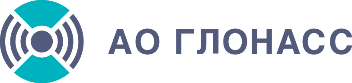 Исполнение постановления Правительства РФ от 22.12.2020 № 2216Постановлением Правительства РФ от 22.12.2020 № 2216 в целях обеспечения повышения эффективности управления движением транспортных средств и уровня безопасности перевозок пассажиров и опасных грузов утверждены новые Правила оснащения транспортных средств категорий М2, М3 и транспортных средств категории N, используемых для перевозки опасных грузов, аппаратурой спутниковой навигации (АСН).Согласно Правилам, с 1 сентября 2021 г. перевозчики обязаны оснастить АСН транспортные средства указанных категорий и обеспечить передачу данных об их передвижении в Ространснадзор через ГАИС «ЭРА‑ГЛОНАСС»АО «ГЛОНАСС»Оператор государственной автоматизированной информационной системы «ЭРА-ГЛОНАСС». Обеспечивает исполнение постановления Правительства РФ от 22.12.2020 № 2216.Схема подключения транспортных средствШаг 1Аппаратура спутниковой навигации (АСН)Купить и установитьАСН можно приобрести и установить у агента АО «‎ГЛОНАСС» или воспользоваться услугами других организаций, выполняющих такие виды работ.АСН, устанавливаемая на транспортные средства начиная с 01.09.2021, должна соответствовать требованиям технического регламента Таможенного союза «О безопасности колесных транспортных средств» (ТРТС 018/2011) и быть сертифицирована.Перечень сертифицированной АСНАСН, установленная на транспортные средства до 01.09.2021 может использоваться при условии ее идентификации в ГАИС «ЭРА-ГЛОНАСС».Перечень поддерживаемых моделей АСН, установленных до 01.09.2021Проверить ранее установленную АСНАСН, установленная на транспортные средства до 01.09.2021 может использоваться при условии ее идентификации в ГАИС «ЭРА-ГЛОНАСС», ставить новую АСН в этом случае не нужно. Но обязательно необходимо проверить работоспособность АСН и идентифицировать ее в ГАИС «ЭРА-ГЛОНАСС».

Для этого нужно проверить принадлежность АСН к  Перечню поддерживаемых моделей АСН, установленных до 01.09.2021 Как настроить АСН?Шаг 2Договор2.1. Внести данные в Личном кабинетеДля заключения договора и получения SIM-карт АО «‎ГЛОНАСС» сначала нужно заполнить данные об организации или ИП (собственнике транспортных средств) и транспортных средствах в личном кабинете на сайте АО «‎ГЛОНАСС».Перейти в личный кабинет2.2.1. Заключить договор в электронном видеЗаключить договор в электронном виде можно напрямую с АО «‎ГЛОНАСС» с помощью системы электронного документооборота (ЭДО), пройдя регистрацию и заполнив данные об организации и транспортных средствах в личном кабинете на сайте АО «‎ГЛОНАСС».Если вы не подключены к системе ЭДО, необходимо пройти регистрацию на портале http://sbis.ru/. После этого у вас появится возможность получать и обрабатывать все входящие электронные документы как от АО «‎ГЛОНАСС», так и от других контрагентов. По всем возникающим вопросам можно обращаться на линию поддержки по телефону 8 (800) 100-33-06 или в ближайший офис обслуживания ООО «Компания «Тензор» (http://sbis.ru/contacts).
Если вы пользуетесь системой ЭДО, но не СБИС, то необходимо сообщить нам об этом и указать фирменное наименование, ИНН и КПП вашей организации (ФИО и ИНН индивидуального предпринимателя), а также оператора ЭДО, через которого вы работаете. Соответствующее письмо нужно направить на адрес электронной почты paper@aoglonass.ru2.2.2. Заключить договор на бумажном носителеВ случае невозможности заключения договора в электронном виде заключить договор на бумажном носителе можно через агента АО «‎ГЛОНАСС» в его офисе.Список агентов АО «ГЛОНАСС»Шаг 3SIM-карты3.1. Получить SIM-картыSIM карты АО «ГЛОНАСС» выдаются через агента АО «ГЛОНАСС», а также в офисе АО «ГЛОНАСС» после заключения договора на оказание услуг по идентификации АСН в ГАИС «ЭРА ГЛОНАСС» и обеспечению передачи информации в Ространснадзор.Список агентов АО «ГЛОНАСС»3.2. Установить SIM-карты в АСНSIM-карту АО «‎ГЛОНАСС» необходимо установить в АСН каждого транспортного средства.При установке SIM-карты в АСН необходимо убедиться, что SIM-карта надежно и правильно зафиксирована в SIM-держателе.При установке SIM-карт необходимо фиксировать, в АСН каких транспортных средств они устанавливаются.SIM-карту необходимо устанавливать именно в ту АСН, которая была указана в заявлении.Шаг 4Оплата4.1. ЕдиновременнаяЗа идентификацию АСН в ГАИС «ЭРА-ГЛОНАСС» необходимо внести единовременную плату в соответствии старифомПри замене АСН, а также при необходимости внесения изменений в идентификационные данные собственника (владельца) транспортного средства или установленной на транспортном средстве АСН, необходима повторная идентификация АСН в ГАИС «ЭРА-ГЛОНАСС».Единовременная плата за повторную идентификацию взимается в соответствии с тарифомЕдиновременная оплата взимается за идентификацию в ГАИС «ЭРА-ГЛОНАСС» каждой единицы АСН.4.2. ЕжемесячнаяЕжемесячная абонентская плата складывается из платежей:За услуги связи с предоставлением SIM-карты в соответствии с тарифным планом «ЭРА ТЕЛЕМАТИКА» взимается плата за 50 Мб трафика, либо в зависимости от выбранного клиентом пакета трафика За передачу информации в Ространснадзор – согласно тарифуИнформация об израсходованном трафике каждый месяц отправляется на адрес электронной почты, указанный в реквизитах или в соответствующем разделе личного кабинета*Рекомендуем своевременно вносить ежемесячную абонентскую плату во избежание приостановки передачи данных в Ространснадзор и нарушения требований постановления Правительства РФ от 22.12.20 № 2216.*В случае, если организация работает по постоплатной схеме – закрывающие документы будут сформированы после оказания услуг.4.3. Дополнительные услугиПри необходимости ретрансляции данных, поступающих от АСН, помимо системы Ространснадзора в иные информационные системы (например, РНИС или систему мониторинга), возможно настроить передачу данных в эти системы.

Услуга передачи данных в одну информационную систему предоставляется бесплатно.

Передача данных во 2-ю и последующие информационные системы оплачивается согласно тарифуежемесячно за ретрансляцию данных в каждую дополнительную систему.Информация по ретрансляции данных заполняется собственником ТС в Личном кабинете(ссылка) при подаче заявки на идентификацию АСН или подключение дополнительных услуг (аналогично сделать в разделе Услуги).Рекомендуем своевременно вносить ежемесячную абонентскую плату во избежание приостановки передачи данных в Ространснадзор и нарушения требований постановления Правительства РФ от 22.12.20 № 2216.АО «‎ГЛОНАСС» также предоставляет дополнительную услугу мониторинга транспортных средств, грузов и других объектов с помощью системы «АСН ЭРА», созданной на базе ГАИС «ЭРА‑ГЛОНАСС». Услуга мониторинга оплачивается отдельно, для расчета стоимости рекомендуем обратиться в АО «‎ГЛОНАСС» или к агентам АО «‎ГЛОНАСС». С более подробной информацией о системе мониторинга можно ознакомиться в разделе описания услуги облачного мониторинга.Шаг 5Свидетельство5.1. Проверить работоспособность SIM-карты в АСНПроверить работоспособность SIM-карты:установить SIM-карту в аппаратуру спутниковой навигации (АСН) и, подключившись к АСН через программу для настройки (конфигуратор), установить параметры в соответствии с инструкцией  и проверить последовательно: регистрацию в сети, активацию режима передачи данных и отправку информации в ГАИС «ЭРА-ГЛОНАСС»При отсутствии возможности получения информации о регистрации в сети и передаче данных через конфигуратор АСН, установить SIM-карту, в мобильный телефон и проверить регистрацию в сети.По вопросам проверки работоспособности SIM-карт можно обратиться по электронной почте support@aoglonass.ru или через личный кабинет на сайте АО «‎ГЛОНАСС» с использованием формы обратной связи.5.2. Получить свидетельство об идентификации АСН в ГАИС «ЭРА-ГЛОНАСС»Свидетельство об идентификации АСН в ГАИС «ЭРА-ГЛОНАСС» будет направлено на адрес электронной почты, указанный в реквизитах или в соответствующем разделе личного кабинета, после выполнения предыдущих этапов схемы подключения транспортных средств.Перейти в личный кабинетПолезные ссылкиОфициальный сайт - https://2216.aoglonass.ru/Личный кабинет – https://lk.aoglonass.ru/Документы –https://2216.aoglonass.ru/dokumenty/Перечень сертифицированной АСН – https://2216.aoglonass.ru/upload/iblock/d19/24k1xrz2ixx7q2om7dcper6fog7eaiwg.pdfПеречень поддерживаемых моделей АСН, установленных до 01.09.2021 – https://2216.aoglonass.ru/upload/iblock/f4a/vkpy91851mv90fxi8re00qf9wkjk01nk.pdfКак настроить АСН – https://2216.aoglonass.ru/nastroyka-asn/